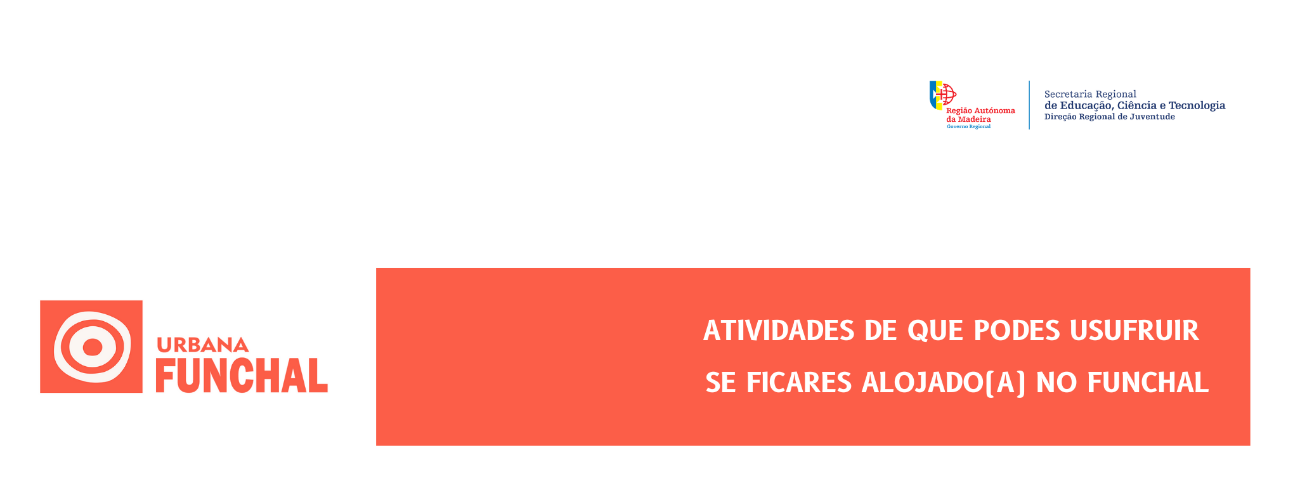 Centro de Juventude do FunchalPousada UrbanaA riqueza da flora e fauna madeirense, quer seja a marítima, quer a nível da Floresta Laurissilva, merece especial destaque. Esta última, uma formação de caraterísticas higrófilas, endémica da macaronésia, concentra uma grande variedade de endemismos, fazendo da Região uma das mais ricas entre os arquipélagos atlânticos que fazem parte da macaronésia.PONTOS DE INTERESSE E MUSEUS- Mercado dos Lavradores- Quinta Magnólia- Quinta Vigia- Jardim Botânico da Madeira - Jardim da Orquídea- Quinta Jardins do Imperador - Parque de Santa Catarina- Parque de Santa Luzia- Jardim Municipal- Teleférico do Funchal- Teleférico Jardim Botânico- Museu Monte Palace - Carros de Cesto do Monte- Casa-Museu Frederico de Freitas- Núcleo Museológico da Cidade do Açúcar- Museu Barbeito - Museu da Eletricidade - Museu de Arte Contemporânea - Museu de Arte Sacra- Museu de Fotografia - Vicentes- Museu do Forte de S. Tiago- Museu do Vinho da Madeira- Museu Henrique e Francisco Franco- Museu de História Natural do Funchal- Museu Municipal do Funchal- Museu Quinta das Cruzes- Museu Sala de Troféus do Clube Sport Marítimo- Núcleo Museológico do IVBAM (Instituto do Vinho, Bordado e Artesanato da Madeira)- Núcleo Museológico do Museu Militar Palácio São Lourenço- Núcleo Museológico Mary Jane Wilson- Museu CR7, Cristiano Ronaldo- Arquivo Regional e Biblioteca Pública da Madeira (ABM)AR LIVRE - praias e piscinasPraia São Tiago Praia Formosa  Complexo Balnear do LidoComplexo Balnear da Ponta Gorda Complexo Balnear Barreirinha Piscinas Olímpicas Funchal - Piscinas da PenteadaAR LIVRE - promenades e passeios públicosPasseio público marítimoPraça do MarPraça do PovoAvenida ArriagaPromenade do LidoCiclovia do LidoPromenade Praia FormosaNATUREZA - aventura e desportoPesca DesportivaObservação de CetáceosPasseios de barcoSUPMergulhoParapenteTrailSurfWindsurfVelaBodyboardMIRADOUROS E VISTAS PANORÂMICASMiradouro Pico do Barcelos Miradouro da Achada Miradouro da Nazaré Miradouro da Vila Guida Miradouro dos Marmeleiros Miradouro da Quinta das Cruzes Miradouro do Lido Miradouro do Jardim Panorâmico Miradouro do Socorro Miradouro da Tabaiba Miradouro do jardim do Pico Rádio Miradouro do Largo das Babosas Miradouro de Santa Luzia Miradouro Largo Padre Pita Ferreira Miradouro de São Roque Miradouro de São Gonçalo Miradouro do Lazareto Miradouro do Terreiro Da Luta Miradouro do Pináculo Miradouro das NevesBARES e Disco pubs23 Vintage Bar Copacabana Disco Bar Mini Eco Bar Pub Number Two GPoint Funchal Hole in One Lowcost bar II Madeira Rum House Café do Teatro The Irish Pub Sports Bar Malho's Pub The Old City Pub Mercearia da Poncha The White House Trap music bar Dubai Club Madeira Scat Funchal Jazz Club Living Room Discoteca Vespas Discoteca MarginalCopacabana Garden Casino da MadeiraSO.Far By Night The Factory El Mexicano Nota:  No Concelho do Funchal existem muitos restaurantes e snack-bares com esplanadas.Informações úteis:Turismo da Madeira – https://www.visitmadeira.pt/ 